styret@nkktv.no
te-ve.region@nkk.noProtokoll 01 – 11.01.2023Norsk Kennel KlubbOrg.nr.: 917567980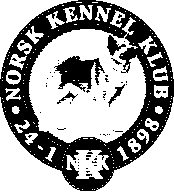      Region Telemark & Vestfold      Kontonr. 15061217646 
              VIPPS 552326Saknr.SakTil behandlingVedtak1Dato, Sted21.11.2022 
Tilstede: Anne Marit, Mona, Heidi, Maren, Siri, Malin og Anita
Forfall: Maren, Rita 
Ikke møtt: Geir Tore (vara)  2Protokoll nr.13 21.11.2022Gjennomgå 13/22
Godkjent
 3ØkonomiPå konto 472.920,-Oppgjør fra NKK utstilling i Sandefjord, vår (107.000,-) og høst (85.600,-) er overført. 4Post/mail utg & innk.Mail fra Vestfold HK, ang. utst. 4-6.06-21Siri sjekker ang. oppgjør og sender svar til HK v/ Harald Frøysnes5Aktiviteter i regionens regiAktivitetsplan   2023Skriver kurs, Heidi holder skriver kurs rett før Bø utstillingen i februar.

NKK BØ utstilling, Mars.

For instruktører i regionen, påfyll`s kurs (februar ? ). Maren lager forslag.

Organisasjonskurs (etter BØ utstilling), AM kontakter Øystein Eikesett. 

Hundens dag (Heidi snakker med NKK ang. dato)

Kynologi kurs, Heidi kontakter Maja.Sandefjord utstilling 25-26.116NKKSamarbeid/tekniskBØ utstilling 18-19.03.9NKK’s utstilling Sandefjord 26-27.11-22
NKK BØ 18-19.03 -23Teknisk 
arrangør


Teknisk
arrangørUtstillingen er gjennomført tilfredsstillende, god aktivitet, og kommunikasjon. Utfordringer med dårlig lufting av hunder, noe bedre dag 2 etter tydelig `markering` fra NKK og regionen.
Denne gang raskt oppgjør fra NKK, bra.


Kontrakt ikke ferdig, venter på NKK (Dag). AM har kontakten med NKK.
Regionene har ansvar for parkering og bobil, inngang, skrivere, riggere, WC fasiliteter, ordinans, mat i ringer og mat til teknisk. 
Regionen får bobil inntekter, 31,- pr. påmeldt. og 50 % av parkering.
Trenger ca. 25 skrivere, noen er skaffet. Forsøker å å finne flest skrvsom ikke trenger overnatting, det er ordnet med en hytte, men det er begrenset med sengeplasser.
TFK (Telem. Fugleh. Klubb) vil stille som tidligere, de skaffer noen skrivere, riggere og folk til parkering, Må få antall de kan stiller med. AM vil ha oversikt. Heidi hjelper til med oversikt over skrivere.

VIPPS eller terminal leie for deling av park avg. og bobil. Kan NKK ha egen VIPPS eller terminal for parkering ? AM sjekker
Evt. terminal leie for regionen. Heidi sjekker.

Nytt, en person m/ gul vest pekes ut for dyrevelferd Heidi.

Frist påmelding 6/2, utsatt frist 20/2.12Web.siden
FacebookOppdateringMøtereferat legges ut på hjemmesiden vår i NKK når de er godkjente.
Heidi legger ut skriver kurs for interesserte, avholdes rett før BØ utstillingen i Mars-23 med Heidi som instruktør. 13ÅrsmøteSette datoMand. 27/3 Kl.19.00 
Anita kontakter valgkomiteen.
Mona sjekker ang. lån av klubbhytta Larvik HK19Neste styremøteDato, Sted
Teams, Torsd 16. feb kl. 18.30